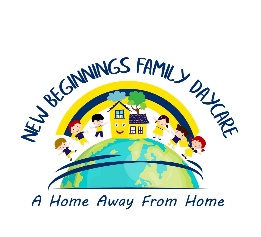 Child’s Emergency Medical AuthorizationName of Child 								Birth date Name of Parent(s) or GuardianHome Address 								Telephone #Place of Mother’s Employment 						Telephone #Address 								Cell #Place of Father’s Employment 						Telephone #Address 								Cell #The Parent(s)/guardian authorizes(Name of Day Care Center Operator)to obtain immediate medical care and consents to the hospitalization of, the performance of necessary diagnostic test upon, the use of surgery on, and/or the administration of drugs to, his/her child or ward if an emergency occurs when he/she cannot be located immediately. It is also understood that this agreement covers only those situations which are true emergencies and only when he/she cannot be reached. Otherwise, he/she expects to be notified immediately.1. I/we will be responsible for payment of medical care expenses. 2. Medical treatment costs are covered by: a. Private Insurance (name & policy no.) b. Medicaid Coverage No. c. Other medical insurance:Name of Insurance CompanyPolicy No. d. No insurance Child’s physician or clinic attendedAttached is a copy of the agreement with:Child’s parent(s) or guardian and the day care center operator. Yes 		        NoSignature (Parent(s)/Guardian) 					DateThis form is to be kept by the day care operator and is to be taken to the doctor or treatment facility in case of emergency.